	GoNuts SU Director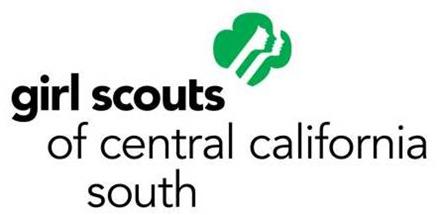 *This position can be sharedPurposePurposePurposeAccountable ToAccountable ToTermTermTo be the trainer, the resource, the helper, and the cheerleader for Troops during the GoNuts Product SeasonTo be the trainer, the resource, the helper, and the cheerleader for Troops during the GoNuts Product SeasonTo be the trainer, the resource, the helper, and the cheerleader for Troops during the GoNuts Product SeasonService Unit Volunteers and Troop Support and Recruitment DepartmentService Unit Volunteers and Troop Support and Recruitment DepartmentEach Product Season                                                      Appointed by Service Unit Volunteers                                     May be reappointed based on performanceEach Product Season                                                      Appointed by Service Unit Volunteers                                     May be reappointed based on performanceResponsibilitiesAdhere to important due dates and deadlinesVerify Troop orders are entered/updated in online platformReceive product and verify counts before distributing to TroopsDistribute product to Troop Coordinators and have them verify count before signing receiptReceive recognitions and verify counts before distributing to TroopsAdhere to important due dates and deadlinesVerify Troop orders are entered/updated in online platformReceive product and verify counts before distributing to TroopsDistribute product to Troop Coordinators and have them verify count before signing receiptReceive recognitions and verify counts before distributing to TroopsAdhere to important due dates and deadlinesVerify Troop orders are entered/updated in online platformReceive product and verify counts before distributing to TroopsDistribute product to Troop Coordinators and have them verify count before signing receiptReceive recognitions and verify counts before distributing to TroopsAdhere to important due dates and deadlinesVerify Troop orders are entered/updated in online platformReceive product and verify counts before distributing to TroopsDistribute product to Troop Coordinators and have them verify count before signing receiptReceive recognitions and verify counts before distributing to TroopsAdhere to important due dates and deadlinesVerify Troop orders are entered/updated in online platformReceive product and verify counts before distributing to TroopsDistribute product to Troop Coordinators and have them verify count before signing receiptReceive recognitions and verify counts before distributing to TroopsAdhere to important due dates and deadlinesVerify Troop orders are entered/updated in online platformReceive product and verify counts before distributing to TroopsDistribute product to Troop Coordinators and have them verify count before signing receiptReceive recognitions and verify counts before distributing to TroopsOther ResponsibilitiesInform Council of SU positionComplete Service Unit Director GoNuts Fall Product Program training provided by CouncilComplete online platform as SU Director Verify SU banking information in online platformProvide SU address for delivery of materials, products and rewardsReceive and distribute program materials to Troop CoordinatorsInstruct Troop Coordinators to complete all necessary product program trainingVerify all participating Troops have Troop Coordinators and are in online platformInform Council of SU positionComplete Service Unit Director GoNuts Fall Product Program training provided by CouncilComplete online platform as SU Director Verify SU banking information in online platformProvide SU address for delivery of materials, products and rewardsReceive and distribute program materials to Troop CoordinatorsInstruct Troop Coordinators to complete all necessary product program trainingVerify all participating Troops have Troop Coordinators and are in online platformInform Council of SU positionComplete Service Unit Director GoNuts Fall Product Program training provided by CouncilComplete online platform as SU Director Verify SU banking information in online platformProvide SU address for delivery of materials, products and rewardsReceive and distribute program materials to Troop CoordinatorsInstruct Troop Coordinators to complete all necessary product program trainingVerify all participating Troops have Troop Coordinators and are in online platformInform Council of SU positionComplete Service Unit Director GoNuts Fall Product Program training provided by CouncilComplete online platform as SU Director Verify SU banking information in online platformProvide SU address for delivery of materials, products and rewardsReceive and distribute program materials to Troop CoordinatorsInstruct Troop Coordinators to complete all necessary product program trainingVerify all participating Troops have Troop Coordinators and are in online platformInform Council of SU positionComplete Service Unit Director GoNuts Fall Product Program training provided by CouncilComplete online platform as SU Director Verify SU banking information in online platformProvide SU address for delivery of materials, products and rewardsReceive and distribute program materials to Troop CoordinatorsInstruct Troop Coordinators to complete all necessary product program trainingVerify all participating Troops have Troop Coordinators and are in online platformInform Council of SU positionComplete Service Unit Director GoNuts Fall Product Program training provided by CouncilComplete online platform as SU Director Verify SU banking information in online platformProvide SU address for delivery of materials, products and rewardsReceive and distribute program materials to Troop CoordinatorsInstruct Troop Coordinators to complete all necessary product program trainingVerify all participating Troops have Troop Coordinators and are in online platformRequired QualificationsRegistered & screened Girl Scout volunteer, at least 18 years of age, who lives the values of the Girl Scout philosophyAbility and desire to work with and serve people from diverse backgroundsAdheres to Council policies Able to maintain confidentiality when sensitive issues ariseKnowledgeable and versed on Council financial policies as stated in Volunteer Essentials and Safety Activity CheckpointsGood oral, verbal and written communication - express ideas and facts clearly and accuratelyRegistered & screened Girl Scout volunteer, at least 18 years of age, who lives the values of the Girl Scout philosophyAbility and desire to work with and serve people from diverse backgroundsAdheres to Council policies Able to maintain confidentiality when sensitive issues ariseKnowledgeable and versed on Council financial policies as stated in Volunteer Essentials and Safety Activity CheckpointsGood oral, verbal and written communication - express ideas and facts clearly and accuratelyRegistered & screened Girl Scout volunteer, at least 18 years of age, who lives the values of the Girl Scout philosophyAbility and desire to work with and serve people from diverse backgroundsAdheres to Council policies Able to maintain confidentiality when sensitive issues ariseKnowledgeable and versed on Council financial policies as stated in Volunteer Essentials and Safety Activity CheckpointsGood oral, verbal and written communication - express ideas and facts clearly and accuratelyRegistered & screened Girl Scout volunteer, at least 18 years of age, who lives the values of the Girl Scout philosophyAbility and desire to work with and serve people from diverse backgroundsAdheres to Council policies Able to maintain confidentiality when sensitive issues ariseKnowledgeable and versed on Council financial policies as stated in Volunteer Essentials and Safety Activity CheckpointsGood oral, verbal and written communication - express ideas and facts clearly and accuratelyRegistered & screened Girl Scout volunteer, at least 18 years of age, who lives the values of the Girl Scout philosophyAbility and desire to work with and serve people from diverse backgroundsAdheres to Council policies Able to maintain confidentiality when sensitive issues ariseKnowledgeable and versed on Council financial policies as stated in Volunteer Essentials and Safety Activity CheckpointsGood oral, verbal and written communication - express ideas and facts clearly and accuratelyRegistered & screened Girl Scout volunteer, at least 18 years of age, who lives the values of the Girl Scout philosophyAbility and desire to work with and serve people from diverse backgroundsAdheres to Council policies Able to maintain confidentiality when sensitive issues ariseKnowledgeable and versed on Council financial policies as stated in Volunteer Essentials and Safety Activity CheckpointsGood oral, verbal and written communication - express ideas and facts clearly and accuratelyYour appointment to the above position begins on	                 and will continue to September 30, 20 Your appointment to the above position begins on	                 and will continue to September 30, 20 Your appointment to the above position begins on	                 and will continue to September 30, 20 Your appointment to the above position begins on	                 and will continue to September 30, 20 Your appointment to the above position begins on	                 and will continue to September 30, 20 Your appointment to the above position begins on	                 and will continue to September 30, 20 Your appointment to the above position begins on	                 and will continue to September 30, 20 Service UnitService UnitPrinted NamePrinted NameSignatureSignatureDateAppointed byAppointed byPrinted NamePrinted NameSignatureSignatureDate